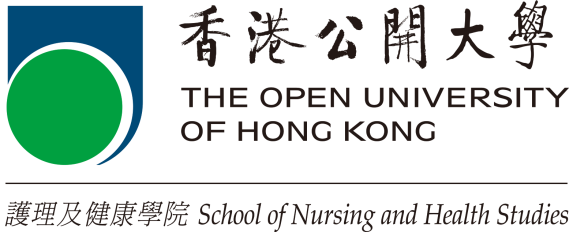 「守望相助」健康義工培訓課程報名表格本課程只接受團體名義報名，有興趣參與此課程的義工團體，請填妥報名表格，並電郵至hhw@ouhk.edu.hk  或傳真至2406 2375。 如有任何查詢，請致電3970 2959與陳小姐聯絡。團體名稱：_________________________________________________所屬機構：_________________________________________________地址：______________________________________________________聯絡電話：________________________  電郵：_____________________________團體報名人數 : ________人機構負責人: ____________負責人簽署及機構印鑑：______________